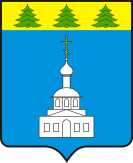 АДМИНИСТРАЦИЯ ЗНАМЕНСКОГО РАЙОНА ОРЛОВСКОЙ ОБЛАСТИПОСТАНОВЛЕНИЕ « 11 » октября 2023 года                                                                                                    № 310       с. ЗнаменскоеО   внесении     изменений  в постановлениеАдминистрации     Знаменского         района  Орловской области от 16 декабря 2022 года№ 483 «Об утверждении      муниципальнойпрограммы      «Обеспечение     содержания,обслуживания   и распоряжения  объектамимуниципальной собственности Знаменскогорайона Орловской области» В соответствии с Бюджетным кодексом Российской Федерации,  Федеральным законом от 06 октября 2003 года №131-ФЗ «Об общих принципах организации местного самоуправления в Российской Федерации», Уставом Знаменского муниципального района Орловской области, Администрация Знаменского района Орловской области ПОСТАНОВЛЯЕТ:          1. Внести изменение в постановление Администрации Знаменского района  Орловской области от 16 декабря 2022  года  № 483 «Об утверждении муниципальной программы «Обеспечение содержания, обслуживания и распоряжения объектами муниципальной собственности Знаменского района Орловской области», изложив приложение к постановлению в части приложения 2 и 3 к муниципальной программе     «Обеспечение     содержания, обслуживания   и  распоряжения объектами муниципальной собственности Знаменского района Орловской области»  вновой редакции, согласно приложению.	2. Финансовому отделу Администрации Знаменского района Орловской области (Белякова А.Е.) внести соответствующие изменения в бюджетную роспись Знаменского муниципального района и подготовить предложения о внесении изменений в решение Знаменского районного Совета народных депутатов Орловской области от 21 декабря 2022 года № 14-01-РС «О бюджете Знаменского муниципального района Орловской области на 2023 год и на плановый период 2024 и 2025 годов»  3. Отделу бухгалтерского учета и отчетности Администрации Знаменского района Орловской области (А.Н. Глухова) внести соответствующие изменения в бюджетную роспись учреждения.4. Отделу по управлению муниципальной собственностью Администрации Знаменского района Орловской области (Г.А.Милинтеева) предоставить электронную версию настоящего постановления в отдел организационно-кадровой работы и делопроизводства Администрации Знаменского района Орловской области (А.С.Борисенко) для размещения на официальном сайте Администрации Знаменского района Орловской области в сети Интернет.5. Настоящее постановление вступает в силу с даты принятия.6. Контроль за исполнением настоящего постановления возложить на заместителя главы администрации Знаменского района Орловской области  А.А. Басова.Глава Знаменского  района                                              С.В. Семочкин                                                                                                                                         Приложение  к постановлению Администрации Знаменского района Орловской области        от                                                                                                         Приложение № 2к муниципальной программе «Обеспечение содержания, обслуживания и распоряжения объектами муниципальной собственности Знаменского района Орловской области»Приложение № 2Приложение № 2Приложение № 2Приложение № 2Приложение № 2Приложение № 2Приложение № 2Приложение № 2Приложение № 2Приложение № 2Приложение № 2к муниципальной программе «Обеспечение содержания, обслуживания и распоряжения объектами муниципальной собственности Знаменского района Орловской области»к муниципальной программе «Обеспечение содержания, обслуживания и распоряжения объектами муниципальной собственности Знаменского района Орловской области»к муниципальной программе «Обеспечение содержания, обслуживания и распоряжения объектами муниципальной собственности Знаменского района Орловской области»к муниципальной программе «Обеспечение содержания, обслуживания и распоряжения объектами муниципальной собственности Знаменского района Орловской области»к муниципальной программе «Обеспечение содержания, обслуживания и распоряжения объектами муниципальной собственности Знаменского района Орловской области»к муниципальной программе «Обеспечение содержания, обслуживания и распоряжения объектами муниципальной собственности Знаменского района Орловской области»к муниципальной программе «Обеспечение содержания, обслуживания и распоряжения объектами муниципальной собственности Знаменского района Орловской области»к муниципальной программе «Обеспечение содержания, обслуживания и распоряжения объектами муниципальной собственности Знаменского района Орловской области»к муниципальной программе «Обеспечение содержания, обслуживания и распоряжения объектами муниципальной собственности Знаменского района Орловской области»к муниципальной программе «Обеспечение содержания, обслуживания и распоряжения объектами муниципальной собственности Знаменского района Орловской области»к муниципальной программе «Обеспечение содержания, обслуживания и распоряжения объектами муниципальной собственности Знаменского района Орловской области»к муниципальной программе «Обеспечение содержания, обслуживания и распоряжения объектами муниципальной собственности Знаменского района Орловской области»к муниципальной программе «Обеспечение содержания, обслуживания и распоряжения объектами муниципальной собственности Знаменского района Орловской области»ПЕРЕЧЕНЬПЕРЕЧЕНЬПЕРЕЧЕНЬПЕРЕЧЕНЬПЕРЕЧЕНЬПЕРЕЧЕНЬПЕРЕЧЕНЬПЕРЕЧЕНЬПЕРЕЧЕНЬПЕРЕЧЕНЬПЕРЕЧЕНЬПЕРЕЧЕНЬПЕРЕЧЕНЬПЕРЕЧЕНЬПЕРЕЧЕНЬПЕРЕЧЕНЬПРОГРАММНЫХ МЕРОПРИЯТИЙ МУНИЦИПАЛЬНОЙ ПРОГРАММЫПРОГРАММНЫХ МЕРОПРИЯТИЙ МУНИЦИПАЛЬНОЙ ПРОГРАММЫПРОГРАММНЫХ МЕРОПРИЯТИЙ МУНИЦИПАЛЬНОЙ ПРОГРАММЫПРОГРАММНЫХ МЕРОПРИЯТИЙ МУНИЦИПАЛЬНОЙ ПРОГРАММЫПРОГРАММНЫХ МЕРОПРИЯТИЙ МУНИЦИПАЛЬНОЙ ПРОГРАММЫПРОГРАММНЫХ МЕРОПРИЯТИЙ МУНИЦИПАЛЬНОЙ ПРОГРАММЫПРОГРАММНЫХ МЕРОПРИЯТИЙ МУНИЦИПАЛЬНОЙ ПРОГРАММЫПРОГРАММНЫХ МЕРОПРИЯТИЙ МУНИЦИПАЛЬНОЙ ПРОГРАММЫПРОГРАММНЫХ МЕРОПРИЯТИЙ МУНИЦИПАЛЬНОЙ ПРОГРАММЫПРОГРАММНЫХ МЕРОПРИЯТИЙ МУНИЦИПАЛЬНОЙ ПРОГРАММЫПРОГРАММНЫХ МЕРОПРИЯТИЙ МУНИЦИПАЛЬНОЙ ПРОГРАММЫПРОГРАММНЫХ МЕРОПРИЯТИЙ МУНИЦИПАЛЬНОЙ ПРОГРАММЫПРОГРАММНЫХ МЕРОПРИЯТИЙ МУНИЦИПАЛЬНОЙ ПРОГРАММЫПРОГРАММНЫХ МЕРОПРИЯТИЙ МУНИЦИПАЛЬНОЙ ПРОГРАММЫПРОГРАММНЫХ МЕРОПРИЯТИЙ МУНИЦИПАЛЬНОЙ ПРОГРАММЫПРОГРАММНЫХ МЕРОПРИЯТИЙ МУНИЦИПАЛЬНОЙ ПРОГРАММЫНаименование мероприятийНаименование мероприятийНаименование мероприятийСрокСрокВсегоВсегоВсегоплановый периодплановый периодплановый периодплановый периодплановый периодплановый периодплановый периодплановый периодНаименование мероприятийНаименование мероприятийНаименование мероприятийисполненияисполнения(в тыс. руб.)(в тыс. руб.)(в тыс. руб.)20232023202420242025202520262026Оценка рыночной стоимости объектовОценка рыночной стоимости объектовОценка рыночной стоимости объектов2022-20252022-202515015015000505050505050Изготовление технической документации на объекты муниципальной собственностиИзготовление технической документации на объекты муниципальной собственностиИзготовление технической документации на объекты муниципальной собственности2022-20252022-202590909000303030303030Оплата технического обслуживания за газопроводы, находящиеся в собственности Знаменского районаОплата технического обслуживания за газопроводы, находящиеся в собственности Знаменского районаОплата технического обслуживания за газопроводы, находящиеся в собственности Знаменского района2022-20252022-202522522522500757575757575Землеустроительные работы по формированию земельных участков, в т.ч. занятых гражданскими кладбищамиЗемлеустроительные работы по формированию земельных участков, в т.ч. занятых гражданскими кладбищамиЗемлеустроительные работы по формированию земельных участков, в т.ч. занятых гражданскими кладбищами2022-20252022-2025520520520100100140140140140140140Определение значений ставок арендной платы на земельные участки, расположенные на территории Знаменского районаОпределение значений ставок арендной платы на земельные участки, расположенные на территории Знаменского районаОпределение значений ставок арендной платы на земельные участки, расположенные на территории Знаменского района2022-20252022-20251010100000001010Взносы на капитальный ремонт общего имуществаВзносы на капитальный ремонт общего имуществаВзносы на капитальный ремонт общего имущества2022-20252022-2025414414414133,5133,593,593,593,593,593,593,5Содержание имущества, находящегося в муниципальной собственностиСодержание имущества, находящегося в муниципальной собственностиСодержание имущества, находящегося в муниципальной собственности2022-20252022-2025452,76452,76452,76154,44154,4499,4499,4499,4499,4499,4499,44Внедрение и содержание программного комплекса «Собственность СМАРТ»Внедрение и содержание программного комплекса «Собственность СМАРТ»Внедрение и содержание программного комплекса «Собственность СМАРТ»2022-2025 2022-2025  0 0 000000000ИТОГО:ИТОГО:ИТОГО:1861,761861,761861,76387,94387,94487,94487,94487,94487,94497,94497,94Приложение № 3Приложение № 3Приложение № 3Приложение № 3Приложение № 3Приложение № 3Приложение № 3Приложение № 3Приложение № 3к муниципальной программе «Обеспечение содержания, обслуживания и распоряжения объектами муниципальной собственности Знаменского района Орловской области»к муниципальной программе «Обеспечение содержания, обслуживания и распоряжения объектами муниципальной собственности Знаменского района Орловской области»к муниципальной программе «Обеспечение содержания, обслуживания и распоряжения объектами муниципальной собственности Знаменского района Орловской области»к муниципальной программе «Обеспечение содержания, обслуживания и распоряжения объектами муниципальной собственности Знаменского района Орловской области»к муниципальной программе «Обеспечение содержания, обслуживания и распоряжения объектами муниципальной собственности Знаменского района Орловской области»к муниципальной программе «Обеспечение содержания, обслуживания и распоряжения объектами муниципальной собственности Знаменского района Орловской области»к муниципальной программе «Обеспечение содержания, обслуживания и распоряжения объектами муниципальной собственности Знаменского района Орловской области»к муниципальной программе «Обеспечение содержания, обслуживания и распоряжения объектами муниципальной собственности Знаменского района Орловской области»к муниципальной программе «Обеспечение содержания, обслуживания и распоряжения объектами муниципальной собственности Знаменского района Орловской области»к муниципальной программе «Обеспечение содержания, обслуживания и распоряжения объектами муниципальной собственности Знаменского района Орловской области»к муниципальной программе «Обеспечение содержания, обслуживания и распоряжения объектами муниципальной собственности Знаменского района Орловской области»Объем средств на реализацию муниципальной программы «Обеспечение содержания, обслуживания и распоряжения объектами муниципальной собственности Знаменского района Орловской области»Объем средств на реализацию муниципальной программы «Обеспечение содержания, обслуживания и распоряжения объектами муниципальной собственности Знаменского района Орловской области»Объем средств на реализацию муниципальной программы «Обеспечение содержания, обслуживания и распоряжения объектами муниципальной собственности Знаменского района Орловской области»Объем средств на реализацию муниципальной программы «Обеспечение содержания, обслуживания и распоряжения объектами муниципальной собственности Знаменского района Орловской области»Объем средств на реализацию муниципальной программы «Обеспечение содержания, обслуживания и распоряжения объектами муниципальной собственности Знаменского района Орловской области»Объем средств на реализацию муниципальной программы «Обеспечение содержания, обслуживания и распоряжения объектами муниципальной собственности Знаменского района Орловской области»Объем средств на реализацию муниципальной программы «Обеспечение содержания, обслуживания и распоряжения объектами муниципальной собственности Знаменского района Орловской области»Объем средств на реализацию муниципальной программы «Обеспечение содержания, обслуживания и распоряжения объектами муниципальной собственности Знаменского района Орловской области»Объем средств на реализацию муниципальной программы «Обеспечение содержания, обслуживания и распоряжения объектами муниципальной собственности Знаменского района Орловской области»Объем средств на реализацию муниципальной программы «Обеспечение содержания, обслуживания и распоряжения объектами муниципальной собственности Знаменского района Орловской области»Объем средств на реализацию муниципальной программы «Обеспечение содержания, обслуживания и распоряжения объектами муниципальной собственности Знаменского района Орловской области»Объем средств на реализацию муниципальной программы «Обеспечение содержания, обслуживания и распоряжения объектами муниципальной собственности Знаменского района Орловской области»Объем средств на реализацию муниципальной программы «Обеспечение содержания, обслуживания и распоряжения объектами муниципальной собственности Знаменского района Орловской области»Объем средств на реализацию муниципальной программы «Обеспечение содержания, обслуживания и распоряжения объектами муниципальной собственности Знаменского района Орловской области»Объем средств на реализацию муниципальной программы «Обеспечение содержания, обслуживания и распоряжения объектами муниципальной собственности Знаменского района Орловской области»№Наименование мероприятийисполнителиисполнителиобъем средств на реализацию муниципальной программы на очередной год и плановый годобъем средств на реализацию муниципальной программы на очередной год и плановый годобъем средств на реализацию муниципальной программы на очередной год и плановый годобъем средств на реализацию муниципальной программы на очередной год и плановый годобъем средств на реализацию муниципальной программы на очередной год и плановый годобъем средств на реализацию муниципальной программы на очередной год и плановый годобъем средств на реализацию муниципальной программы на очередной год и плановый годобъем средств на реализацию муниципальной программы на очередной год и плановый годобъем средств на реализацию муниципальной программы на очередной год и плановый годисточникисточник№Наименование мероприятийисполнителиисполнителиобъем средств на реализацию муниципальной программы на очередной год и плановый годобъем средств на реализацию муниципальной программы на очередной год и плановый годобъем средств на реализацию муниципальной программы на очередной год и плановый годобъем средств на реализацию муниципальной программы на очередной год и плановый годобъем средств на реализацию муниципальной программы на очередной год и плановый годобъем средств на реализацию муниципальной программы на очередной год и плановый годобъем средств на реализацию муниципальной программы на очередной год и плановый годобъем средств на реализацию муниципальной программы на очередной год и плановый годобъем средств на реализацию муниципальной программы на очередной год и плановый годисточникисточник№Наименование мероприятийисполнителиисполнителиобъем средств на реализацию муниципальной программы на очередной год и плановый годобъем средств на реализацию муниципальной программы на очередной год и плановый годобъем средств на реализацию муниципальной программы на очередной год и плановый годобъем средств на реализацию муниципальной программы на очередной год и плановый годобъем средств на реализацию муниципальной программы на очередной год и плановый годобъем средств на реализацию муниципальной программы на очередной год и плановый годобъем средств на реализацию муниципальной программы на очередной год и плановый годобъем средств на реализацию муниципальной программы на очередной год и плановый годобъем средств на реализацию муниципальной программы на очередной год и плановый годисточникисточник№Наименование мероприятийисполнителиисполнители      всего       всего 2023202420242025202520262026источникисточник№Наименование мероприятийисполнителиисполнители (в тыс.руб) (в тыс.руб)2023202420242025202520262026источникисточник1Оценка рыночной стоимости объектовОтдел по управлению муниципальной собственностью администрации Знаменского районаОтдел по управлению муниципальной собственностью администрации Знаменского района1501500505050505050Бюджет муниципального районаБюджет муниципального района2Изготовление технической документации на объекты муниципальной собственностиОтдел по управлению муниципальной собственностью администрации Знаменского районаОтдел по управлению муниципальной собственностью администрации Знаменского района90900303030303030Бюджет муниципального районаБюджет муниципального района3Оплата технического обслуживания за газопроводОтдел архитектуры и строительства администрации Знаменского районаОтдел архитектуры и строительства администрации Знаменского района2252250757575757575Бюджет муниципального районаБюджет муниципального района4Землеустроительные работы по формированию земельных участков, в т.ч. занятых гражданскими кладбищамиОтдел по управлению муниципальной собственностью администрации Знаменского районаОтдел по управлению муниципальной собственностью администрации Знаменского района520520100140140140140140140Бюджет муниципального районаБюджет муниципального района5Определение значений ставок арендной платы на земельные участки, расположенные на территории Знаменского районаОтдел по управлению муниципальной собственностью администрации Знаменского районаОтдел по управлению муниципальной собственностью администрации Знаменского района1010000001010Бюджет муниципального районаБюджет муниципального района6Взносы на капитальный ремонт общего имуществаАдминистрация Знаменского районаАдминистрация Знаменского района24024090505050505050Бюджет муниципального районаБюджет муниципального района6Взносы на капитальный ремонт общего имуществаОтдел образования Знаменского районаОтдел образования Знаменского района17417443,543,543,543,543,543,543,5Бюджет муниципального районаБюджет муниципального района7Содержание имущества, находящегося в муниципальной собственности, в том числеглавные распорядители бюджетных средствглавные распорядители бюджетных средств452,76452,76154,4499,4499,4499,4499,4499,4499,44Бюджет муниципального районаБюджет муниципального района7,1Диагностика, ремонт техники, заправка картриджей, из них448,76448,76153,4498,4498,4498,4498,4498,4498,44Финансовый отдел администрации Знаменского районаФинансовый отдел администрации Знаменского района45,7645,7611,4411,4411,4411,4411,4411,4411,44Администрация Знаменского районаАдминистрация Знаменского района335335125707070707070Отдел образования администрации Знаменского районаОтдел образования администрации Знаменского района484812121212121212Контрольно-счетная комиссия Знаменского районаКонтрольно-счетная комиссия Знаменского района202055555557.2Страхование имуществаАдминистрация Знаменского районаАдминистрация Знаменского района4411111118Внедрение и содержание программного комплекса «Собственность СМАРТ»Администрация Знаменского района Администрация Знаменского района 0000000001861,761861,76387,94487,94487,94487,94487,94497,94497,94